                           		   บันทึกข้อความส่วนราชการ   วิทยาลัยเทคนิคเลยที่					  	 วันที่...................................................เรื่อง	ขอส่งรายงานการประเมินตนเอง SAR ประจำปีงบประมาณ 2556เรียน	ผู้อำนวยการวิทยาลัยเทคนิคเลย	  ด้วยแผนกวิชา....................................................................................วิทยาลัยเทคนิคเลยได้จัดทำรายงานการประเมินตนเอง   (Self Assessment  Report :  SAR )   ประจำปีงบประมาณ  2556   เป็นที่เรียบร้อย จึงขออนุญาตจัดส่งรายงานการประเมินตนเอง SAR  เพื่อให้งานประกันคุณภาพฯ ตรวจและดำเนินการนำลงสู่การปฏิบัติต่อไปจึงเรียนมาเพื่อทราบและโปรดพิจารณา       ลงชื่อ   (........................................................)          งานประกันฯแผนกวิชา.......................							       ลงชื่อ       			                                                     (...................................................)   			                                                   หัวหน้าแผนกวิชา........................ลงชื่อ							       ลงชื่อ        (นายเกียรติศักดิ์  สุขทองสา)				      (นายกุล  อักษรนู)        หัวหน้างานประกันคุณภาพฯ				รองผู้อำนวยการฝ่ายแผนงานฯลงชื่อ(นายทรงเดช  หล้าพันธ์)ผู้อำนวยการวิทยาลัยเทคนิคเลยตัวบ่งชี้รายบุคคลร้อยละของผู้เรียนที่มีผลสัมฤทธิ์ทางการเรียนเฉลี่ยสะสม 2.00 ขึ้นไป1.8 ร้อยละของผู้สำเร็จการศึกษาที่ได้งานทำ หรือประกอบอาชีพอิสระ หรือศึกษาต่อภายใน 1 ปี      (เฉพาะครูที่ปรึกษา ปวช.3, ปวส.2  ปีการศึกษา  2555)2.2  ระดับคุณภาพในการจัดทำแผนการจัดการเรียนรู้รายวิชา2.3 ระดับคุณภาพในการจัดการเรียนการสอนรายวิชา2.4 ระดับคุณภาพในการวัดและประเมินผลการจัดการเรียนการสอนรายวิชา3.7 ระดับคุณภาพในการจัดระบบดูแลผู้เรียน3.10 ระดับคุณภาพในการพัฒนาครูและบุคลากรทางการศึกษา5.1 ระดับคุณภาพในการบริหารจัดการโครงการ สิ่งประดิษฐ์ งานสร้างสรรค์ หรืองานวิจัยของผู้เรียน      (เฉพาะครูที่สอนวิชาโครงงาน)5.2 ระดับคุณภาพในการบริหารจัดการนวัตกรรม สิ่งประดิษฐ์ งานสร้างสรรค์ หรืองานวิจัยครู         (วิจัยครูภาคเรียนละ  1  เล่ม  รวมวิจัย  2  เล่ม)ตัวบ่งชี้ของแผนกร้อยละของผู้เรียนที่มีผลสัมฤทธิ์ทางการเรียนเฉลี่ยสะสม 2.00 ขั้นไป1.6 ร้อยละของผู้เรียนที่ผ่านเกณฑ์การทดสอบมาตรฐานอาชีพของสถาบันคุณวุฒิวิชาชีพหรือหน่วยงานที่คณะกรรมการประกันคุณภาพภายในการอาชีวศึกษารับรอง (ยกเว้นแผนกวิชาสามัญฯ, แผนกเทคนิคพื้นฐาน)2.2 ระดับคุณภาพในการจัดทำแผนการจัดการเรียนรู้รายวิชา2.3 ระดับคุณภาพในการจัดการเรียนการสอนรายวิชา2.4 ระดับคุณภาพในการวัดและประเมินผลการจัดการเรียนการสอนรายวิชา3.7 ระดับคุณภาพในการจัดระบบดูแลผู้เรียน3.8 ระดับคุณภาพในการพัฒนาและดูแลสภาพแวดล้อมและภูมิทัศน์ของสถานศึกษาและการใช้อาคารสถานที่ ห้องเรียน ห้องปฏิบัติการ โรงฝึกงาน ศูนย์วิทยบริการ5.1 ระดับคุณภาพในการบริหารจัดการโครงการ สิ่งประดิษฐ์งานสร้างสรรค์หรืองานวิจัยของผู้เรียน5.2 ระดับคุณภาพในการบริหารจัดการนวัตกรรม สิ่งประดิษฐ์ งานสร้างสรรค์หรืองาน วิจัยของครู8.2 ระดับคุณภาพในการใช้และพัฒนาหลักสูตรฐานสมรรถนะรายวิชาที่สอดคล้องกับความต้องการของชุมชน สถานประกอบการ (เฉพาะแผนกที่เปิดระยะสั้น)8.3 ระดับคุณภาพในการจัดทำแผนการจัดการเรียนรู้รายวิชา (เฉพาะแผนกที่เปิดระยะสั้น)8.4 ระดับคุณภาพในการฝึกอบรมหลักสูตรวิชาชีพระยะสั้น (เฉพาะแผนกที่เปิดระยะสั้น)8.8 ร้อยละของผู้สำเร็จการฝึกอบรมหลักสูตรวิชาชีพระยะสั้นที่มีผลการฝึกอบรม 2.00 ขึ้นไป (เฉพาะแผนกที่เปิดระยะสั้น)8.9 ร้อยละของผู้สำเร็จการฝึกอบรมตามหลักสูตรเทียบกับแรกเข้า (เฉพาะแผนกที่เปิดระยะสั้น)8.10 ระดับความพึงพอใจของผู้สำเร็จการฝึกอบรมที่มีต่อการนำความรู้ความสามารถไปใช้ประโยชน์ (เฉพาะแผนกที่เปิดระยะสั้น)กำหนดส่ง  SSR  รายบุคคล พร้อมวิจัย  2  เล่ม  และ SAR  แผนก/งาน         ภายในวันจันทร์ที่  24  มีนาคม  2557  ณ. ห้องประกันคุณภาพฯ                           		   บันทึกข้อความส่วนราชการ   งานประกันคุณภาพการศึกษา  วิทยาลัยเทคนิคเลยที่					  	 วันที่  ๕  กุมภาพันธ์  ๒๕๕๗เรื่อง	ขออนุญาตจ้างลูกจ้างชั่วคราว  ตำแหน่ง  เจ้าหน้าที่ธุรการงานประกันคุณภาพ ฯเรียน	ผู้อำนวยการวิทยาลัยเทคนิคเลย	ตามที่  นางกาญจนา  ตรีชาลี  เจ้าหน้าหน้าที่งานประกันคุณภาพการศึกษา  ได้ขออนุญาตลาออกเนื่องจาก ได้รับการเรียกตัวเข้าปฏิบัติหน้าที่จากสำนักงานควบคุมความประพฤติ  จังหวัดเลยและได้ลาออกจากการปฏิบัติงานตั้งแต่วันจันทร์ที่  ๓   กุมภาพันธ์  ๒๕๕๗  ตามความละเอียดที่ทราบแล้วนั้น	ในห้วงนี้  เป็นห้วงเวลาที่สถานศึกษาต้องดำเนินการจัดทำรายงานการประเมินตนเองของทุกงาน  ทุกแผนกวิชาเพื่อรวบรวมเป็น  รายงานการประเมินตนเองของสถานศึกษา   ซึ่งภาระหน้าที่ดังกล่าวต้องมีเจ้าหน้าที่ในการประสานแจ้งข่าวสาร  แจกเอกสาร  รับ-ส่ง เอกสารพร้อมทั้งรวบรวมข้อมูลต่างๆ  เพื่อดำเนินการสรุปผลเป็นรูปเล่ม    จึงต้องมีการดำเนินงานอย่างต่อเนื่อง   แต่ปัจจุบันงานประกันคุณภาพมีเพียงหัวหน้างาน  และเจ้าหน้าที่ที่เป็นครูผู้สอนซึ่งในขณะนี้มีภาระหน้าที่ในการประเมินผลการเรียนของผู้เรียนให้แล้วเสร็จตามระยะเวลาที่กำหนด 	ดังนั้น  เพื่อให้การดำเนินงานของงานประกันคุณภาพการศึกษา  สามารถดำเนินการตามปฏิทินการปฏิบัติงานที่กำหนดไว้และส่งผลดีต่อสถานศึกษางานประกันคุณภาพจึงใคร่ขอความอนุเคราะห์จากวิทยาลัย ฯ  ได้ดำเนินการจัดหาลูกจ้างชั่วคราว   ตำแหน่ง  เจ้าหน้าที่ธุรการงานประกันคุณภาพการศึกษา จำนวน  ๑  ตำแหน่งเพื่อมาปฏิบัติหน้าที่ดังกล่าวให้สำเร็จลุล่วงและเกิดผลดีต่อสถานศึกษาต่อไป	จึงเรียนมาเพื่อโปรด ทราบให้ความอนุเคราะห์เห็นควรประการใดโปรดพิจารณาสั่งการ(นายเกียรติศักดิ์  สุขทองสา)หัวหน้างานประกันคุณภาพการเรียนการสอน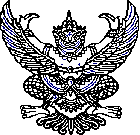 